BỘ GIÁO DỤC VÀ ĐÀO TẠO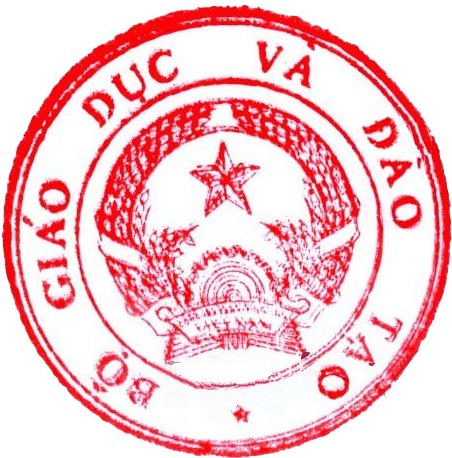 PHỤ LỤCKHẢO SÁT THỰC TRẠNG DẠY VÀ HỌC NGOẠI NGỮ CẤP TRUNG HỌC (Kèm theo Công văn số  5550/BGDĐT-GDTrH, ngày 23 tháng 11 năm 2017)I. Hướng dẫn chung- Tất cả các sở GDĐT thực hiện khảo sát trực tuyến theo hướng dẫn cụ thể tại Mục II của Phụ lục này.- 15 sở GDĐT tại danh sách các tỉnh/ thành phố được chọn khảo sát trực tiếp lựa chọn 01 trường THCS và 01 trường THPT ở mỗi tỉnh/thành phố. Trường được chọn là trường giảng dạy nhiều ngoại ngữ khác nhau để đoàn khảo sát có thể kết hợp tổ chức khảo sát các ngoại ngữ khác ngoài tiếng Anh trong cùng đợt công tác.- Các sở GDĐT được chọn khảo sát trực tiếp gửi các thông tin sau về địa chỉ dhgiang@moet.edu.vn và ntthien.gdtrh@moet.edu.vn trước ngày 11/12/2017 để thực hiện các công tác chuẩn bị:+ Cán bộ đầu mối phụ trách gồm họ tên, số điện thoại và địa chỉ thư điện tử;+ Danh sách học sinh tham gia khảo sát đối với 2 nội dung; + Tên và địa điểm tổ chức khảo sát.II. Nội dung khảo sát	1. So sánh, đối chiếu năng lực tiếng Anh của học sinh học chương trình 7 năm với chương trình 10 năm cấp THCS và THPT-  Khảo sát trực tuyến: + Sở GDĐT: vui lòng cung cấp thông tin về học sinh và giáo viên tiếng Anh trực tiếp tại: https://goo.gl/oKf6fM+ Giáo viên và học sinh: sở GDĐT hỗ trợ gửi đường dẫn cho giáo viên và học sinh hoàn thành tại: https://goo.gl/fwNVjf(lưu ý: mỗi cấp THCS và THPT ít nhất 50 giáo viên và 200 học sinh)	- Khảo sát trực tiếp tại các tỉnh/thành phố được chọn: Sở GDĐT lựa chọn 40 học sinh lớp 9 và 40 học sinh lớp 12 để khảo sát. (lưu ý: 50% học sinh học hệ 7 năm, 50% học hệ 10 năm. Nếu không có chương trình 10 năm, Sở GDĐT lựa chọn học sinh hệ 7 năm.) 	- Bố trí đủ chỗ ngồi cho học sinh tham gia đánh giá.	- Bố trí đài cassette, hoặc thiết bị phát âm thanh chạy đĩa CD để phục vụ khảo sát kỹ năng nghe. 	- Bố trí 02 giáo viên hỗ trợ khảo sát tiếng Anh.	2. Khảo sát, đánh giá thực trạng dạy và học các ngoại ngữ 2 và các ngoại ngữ khác ngoài tiếng Anh trong giáo dục trung học	-  Khảo sát trực tuyến: Đề nghị các sở GDĐT cung cấp thông tin theo mẫu phiếu điều tra về tình hình giảng dạy các ngoại ngữ trực tiếp trên đường dẫn: https://goo.gl/ZPyWMX 	- Khảo sát trực tiếp: Sở GDĐT lựa chọn 10 học sinh cấp THCS bao gồm các lớp 6, 7, 8, 9 và 10 học sinh cấp THPT bao gồm các lớp 10, 11 và 12; 01 đại diện giáo viên cho mỗi ngoại ngữ được giảng dạy tại tỉnh/thành phố; 01 đại diện Ban giám hiệu nhà trường; 01 đại diện của sở GDĐT.	- Bố trí phòng đủ chỗ ngồi cho học sinh tham gia khảo sát trực tiếp.III. Tỉnh/thành phố tham gia, thời gian, địa điểm	1.Thời hạn thực hiện khảo sát trực tuyến Đề nghị các sở GDĐT hoàn thành cung cấp thông tin trước ngày 20/12/2017	2. Chương trình khảo sát trực tiếpBuổi sáng:	- Khảo sát tiếng Anh cấp THPT. 	- Khảo sát các ngoại ngữ khác ngoài tiếng Anh, ngoại ngữ 2 cấp THPT.Buổi chiều:	- Khảo sát tiếng Anh cấp THCS.	- Khảo sát các ngoại ngữ khác ngoài tiếng Anh, ngoại ngữ 2 cấp THCS.	3. Danh sách các tỉnh/ thành phố tham gia khảo sát và thời gianMẪU DANH SÁCH HỌC SINHSỞ GIÁO DỤC VÀ ĐÀO TẠO …DANH SÁCH HỌC SINH THAM GIA KHẢO SÁT TIẾNG ANH CẤP … (THCS/THPT)(Theo hướng dẫn tại Công văn số 5550/BGDĐT-GDTrH, ngày 23 tháng 11 năm 2017)Người lập danh sách					…, ngày … tháng … năm 2017									(ký, đóng dấu)TTTỉnh/thành phốThời gian khảo sátGhi chúHà Nội07/01/2018Thừa Thiên-Huế13/12/2017Đà Nẵng14/12/2017Thành phố Hồ Chí Minh19/12/2017Bến Tre20/12/2017Khánh Hòa13/12/2017Lâm Đồng14/12/2017An Giang26/12/2017Đồng Tháp27/12/2017Sóc Trăng26/12/2017Cần Thơ27/12/2017Hải Phòng02/01/2018Quảng Ninh04/01/2018Ninh Bình09/01/2018 Định11/01/2018TTHọ vàTênNgày sinhGiới tínhTrườngQuận/HuyệnGhi chúVí dụNguyễn Văn Thắng24/12/2004